Чего сидишь до полуночи (поздняя лирика, на беседах)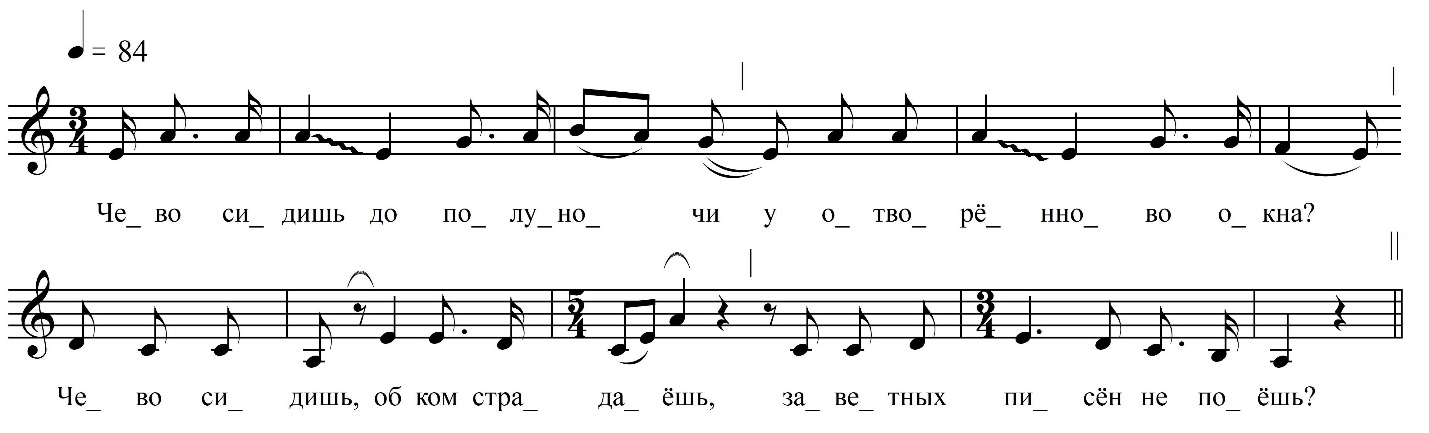 ФНОЦ СПбГИК, ВхI-а.6/13Запись Лукиных Л., Лысова В., Максимова Е., Пластининой Е., Соколова А. (?).06.1974 д. Вындин Остров Вындиноостровского с/п Волховского р-на Ленинградской обл. Инф. Анисимова Елизавета Ивановна (1910), урож. д. Дуняково Пчевского с/с Киришского р-на Ленинградской обл.Чево сидишь до полуночи У отворённово окна?Чево сидишь, об ком страдаёшь, Заветных писён не поёшь?На што вам знать, о ком страдаю,На што вам знать, ково люблю?Ково люблю, вам не известно.Об ком стродаю – не скажу.Зачем вечернею пороюОдна выходишь на крыльцо?Слезой горячей умываёшьСвоё белоё лицо?Слезой горячей умываё[шь] Ды своё белоё лицо?Ды лягу спать-то, мни не спитсе,Шо-то гризитсе во сни.Лягу спать-то, мни не спитсе, Ды шо-то гризитсе во сни.Как быдто мой-то розлюбезныйВо всем военном снаряжён.Как будто мой-то розлюбезныйВо всем военном снаряжён.Шанель военная, фуражка,Мундир росшит был галуной.Красный шнур виси[т] на шеи,Ды ривольвер был заряжён,Да он в меня, девчонку, митил,Застрелить, верно, хотел.Он в меня, девчонку, митил, Ды застрелить, верно, хотел.Застрелить он не застрелит, Только грусть мою продлит.